Методические рекомендации по проектированию конспекта мероприятия в дополнительном образовании детейСоставитель:Лихарева О.В., методист ГБОУ СОШ № 12 с углубленным изучением английского языкаМероприятие - заранее спланированная форма работы, направленная на достижение конкретной цели, определенная по месту, времени и количеству участников, носящая общедоступный характерКонспект мероприятия – один из видов методической продукции, собственная разработка педагога дополнительного образования.Продумывание конспекта мероприятия на бумаге позволит педагогу визуально проиграть его, структурировать и систематизировать материал, уточнить понятия и формулировки, выстроить логические «мостики» между этапами, гибко использовать эффективные приёмы и формы работы с детьми, согласовать совместные действия педагога и участников, эффективней организовать самостоятельную деятельность и осуществление интегративного контроля,  внести соответствующие коррективы, учесть все нюансы, тем самым тщательнее подготовиться к мероприятию. Хорошо составленный конспект плюс материалы к его проведению позволят педагогу пополнить свой учебно-методический комплекс к дополнительной общеразвивающей программе и может стать хорошим основанием для участия в мероприятиях научно-педагогической направленности.Конспект включает в себя основные сведения о мероприятии: целеполагание, адресат, затраченное время на подготовку и проведение, необходимое оборудование и реквизит, условия и особенности реализации, план мероприятия и технологическую карту с подробным описанием запланированных этапов.Возможные виды мероприятий: акция, аукцион, бенефис, беседа, блиц-турнир, брейн ринг, вернисаж, вечер, видеосалон, викторина, встреча с интересным человеком, выставка, гостиная (литературная, музыкальная), галерея, день профессии, дискуссия, диспут, защита проектов, игра, квест, КВНклуб, конкурс, конференция, концерт, круглый стол, круиз, лабиринт, марафон, мастер-класс, олимпиада, поединок, посиделки, поход, праздник, представление, презентация, путешествие, регата, рейд, ринг, салон, слет смотр, соревнование, спектакль, студия, творческая мастерская, турнир, фабрика, фестиваль, чемпионат, шахматные бои, шахматный клуб, шествие, шоу, экскурсия, экспедиция, эстафета, ярмарка Государственное бюджетное общеобразовательное учреждение средняя общеобразовательная школа № 12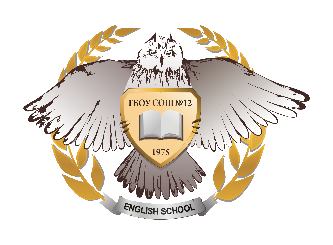 с углубленным изучением английского языка Василеостровского района Санкт-ПетербургаМероприятие «Тема»(указать вид мероприятия и его название,Например: Мастер-класс «Розы из бисера»)Ф.И.О. автора, должностьЦель мастер-класса– Задачи мастер-класса:Презентовать педагогический опыт по применению ……Организовать практическую работу по овладению участниками мастер-класса ……Организовать рефлексивное осмысление участниками мастер-класса своей деятельности по …….Продолжительность: 45 минут. Адресат мероприятия:  категория –…. , возраст - ….  , количество -…. Оборудование и технические средства. Перечисляем оборудование, необходимое для проведения мероприятия. При необходимости указываем количество.Оформление: прописываем, если требуетсяМузыкальное оформление: прописываем, если требуетсяПеречисляем всё музыкальные произведения, используемые на протяжении всего мероприятия. Для того чтобы далее в тексте делать ремарки, целесообразно структурировать следующим образом:Звук №1. Название, авторы.Звук №2. Название, авторы. Наглядное оформление:Презентация «Название», автор (составитель).Видео №1. Видеофильм «Название», автор (составитель), технический редактор.Видео №2. Отрывок из видеофильма «Название», автор (составитель), технический редактор.Декорации, реквизит, атрибуты:Название, количество.Дидактический, раздаточный материал:Название, количество.Условия и особенности реализации.Указываем требования к помещению, количество столов, стульев, наличие затемнения, световое решение, наличие помощников и т.п.Методические советы по проведению.Указать, кому может быть полезна ваша методическая разработка. Нужна ли предварительная подготовка к мероприятию, если да, то какая. Прописать возможные затруднения и необходимые действия ведущего для их ликвидации и т.п. План мероприятия (указываются этапы мероприятия)1.2.3.4.Технологическая карта мероприятия (в данной карте прописаны примерные шаги, описание деятельности)Расписывается ход мероприятия, подробно каждый этап в соответствии с ранее приведенными структурными компонентами. Прописывается содержание деятельности ведущего, участников на каждом этапе, использование музыкального, наглядного оформления и др.,Литература.Оформляем по алфавиту согласно ГОСТ.Приложения.Дидактические материалы, тесты, анкеты, схемы, таблицы и т.д.После проведения мероприятия необходимо провести анализ, с целью устранения возможных недочетов и повышения продуктивности деятельности педагога.Продолжи-тельностьМетоды и приемыДеятельность ведущего Деятельность участников мастер-классаМотивационно-целевой этап Мотивационно-целевой этап Мотивационно-целевой этап Мотивационно-целевой этап 5 мин.Представление объединения,Правила ТБ,Актуализация знаний, субъективного опыта учащихсяПрименение активных методов мотивацииСлушаютЭтап поиска новых знаний и освоения новых способов деятельностиЭтап поиска новых знаний и освоения новых способов деятельностиЭтап поиска новых знаний и освоения новых способов деятельностиЭтап поиска новых знаний и освоения новых способов деятельности7 мин.Исследовательская работа,Знакомство с теоретической частью,Демонстрация практического опыта, Вовлечение участников мастер-класса в активный диалогЗнакомство с теорией, под руководством ведущего мастер-класс, Выполнение заданий ведущего мастер-класс при демонстрации практического опыта.Этап применения новых знаний  и способов деятельности (творческий)Этап применения новых знаний  и способов деятельности (творческий)Этап применения новых знаний  и способов деятельности (творческий)Этап применения новых знаний  и способов деятельности (творческий)30 мин.Проведение творческой работы, где учащиеся применяют полученные знания на практике,Контроль, необходимая помощь,Физминутка, зрительная гимнастикаКомментирование результата выполненной работыПодведение итоговВыполнение работы,Самоконтроль,КоррекцияДемонстрация результата работы,Анализ результата работы.Рефлексивный этапРефлексивный этапРефлексивный этапРефлексивный этап3 мин.Проведение предметной и эмоциональной рефлексииРефлексия